APPROVEDThe Place at Corkscrew, The Place HOA Master Association, Inc.BUDGET MEETINGBoard of Director’s meetingWhen: 11/1/2022 7:00PMWhere: Barefoot Bar & Grill, 19921 Beechcrest Place, Estero, Florida 33928Board of DirectorsEileen Barrett (P) Term expires 2024 – In person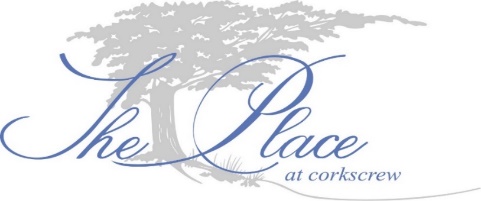 Tom Butler (VP) Term expires 2024 – In personEd Casey (T) Term expires 2024 – In personNick Correll (S) Term expires 2023 – In personGary Helwig (D) Term expires 2023 – On phone Call to order. The meeting was called to order at 7:00PM.Establish a quorum. All directors are present either in person or via phone. Proof of notice. Notice was posted in accordance with F.S. 720.  New Business. Next BoD Meeting. Currently scheduled for December 12, 2022 at TBD PM. Owner Comments. Owners commented and asked questions after the 2023 DRAFT budget was presented. Adjournment. The meeting was adjourned at 8:41PM.Respectfully submitted,Ron Czarnik, LCAMFor the Board of Directors 